INVALSI (DA PAG. 119 A 125)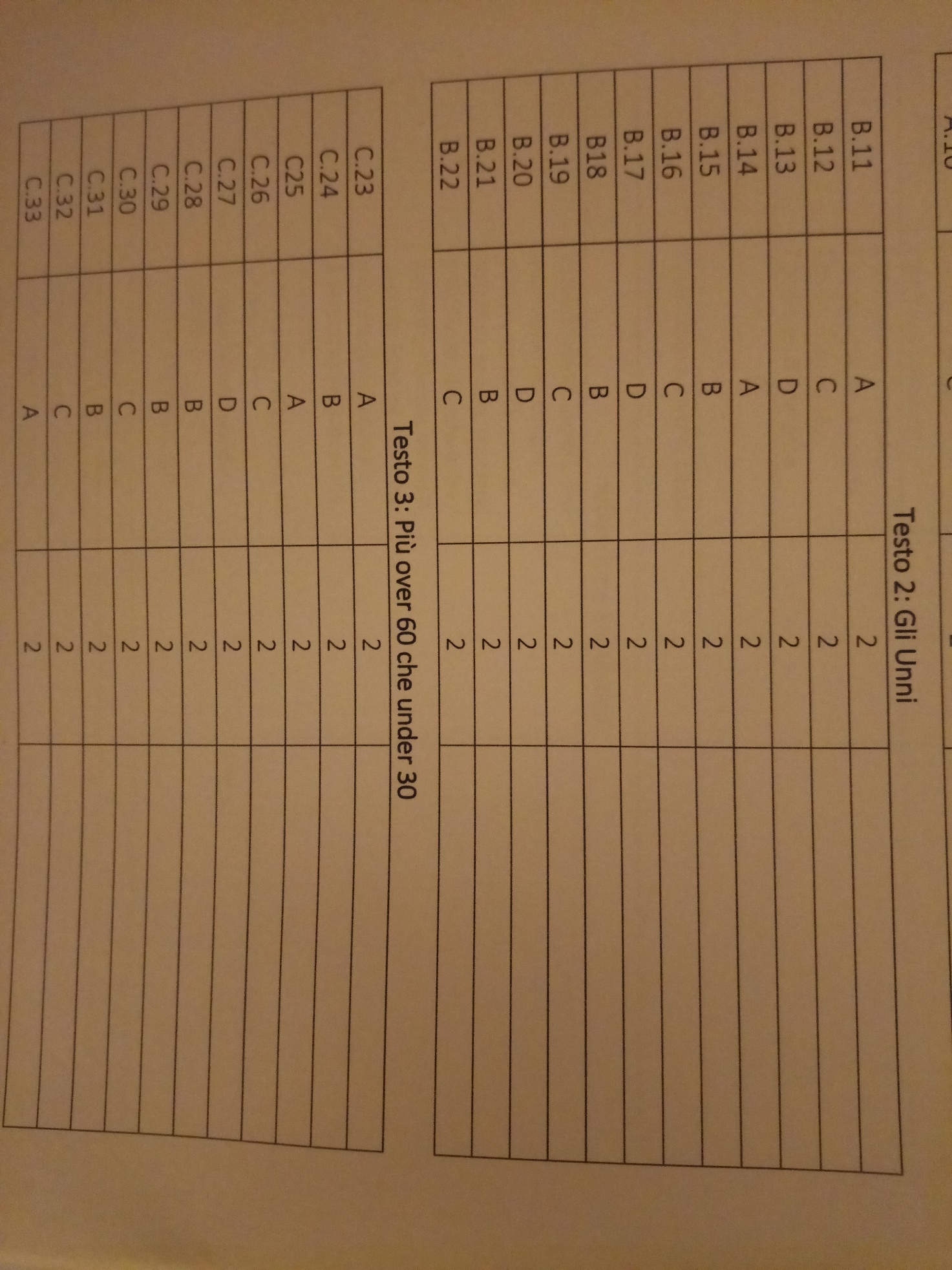 